        ҠАРАР                                                                     ПОСТАНОВЛЕНИЕ   «30»  ноябрь 2018 й.                          №62                          «30»  ноября  2018 г.«Об изменении адреса земельного участка»В соответствии с постановлением правительства РФ от 19.11.2014 г. № 1221 «Об утверждении правил присвоения, изменения и аннулирования адресов», в целях обеспечения учета и оформления земельных участков,  ПОСТАНОВЛЯЮ:1. Изменить адрес земельного участка, общей площадью 3500 м2, с кадастровым номером 02:53:140103:20 имеющего адресные ориентиры Башкортостан Респ., р-н Шаранский, с. Базгиево, с/с Базгиевский, ул. Центральная, д. 79, на «Республика Башкортостан, Шаранский район, с/с Базгиевский, с. Базгиево, ул. Центральная, д. 77».2. Контроль заисполнением настоящего постановления возложить на управляющего делами администрации сельского поселения Базгиевский сельсовет Шаранского района.Глава сельского поселения                       		          Т.А. ЗакировБАШҠОРТОСТАН  РЕСПУБЛИКАҺЫНЫҢШАРАН  РАЙОНЫ МУНИЦИПАЛЬ РАЙОНЫНЫҢБАЗГЫЯ АУЫЛ СОВЕТЫАУЫЛ БИЛӘМӘҺЕХAКИМИӘТЕҮҙәкурамы, 50-се йорт, Базгыя аулы Шаран районы Башкортостан Республикаhынын, 452632тел./факс (347 69) 2-42-35, e-mail:basgss@yandex.ruwww. bazgievo.sharan-sovet.ru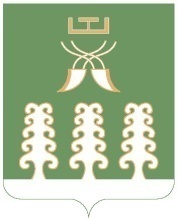 РЕСПУБЛИКА БАШКОРТОСТАНАДМИНИСТРАЦИЯ СЕЛЬСКОГО ПОСЕЛЕНИЯ БАЗГИЕВСКИЙ СЕЛЬСОВЕТМУНИЦИПАЛЬНОГО РАЙОНА ШАРАНСКИЙ РАЙОНул.Центральная, д. 50, с.БазгиевоШаранского района Республики Башкортостан, 452632  тел./факс (347 69) 2-42-35,e-mail:basgss@yandex.ruwww.bazgievo.sharan-sovet.ru